ΓΕΝΙΚΗ ΑΙΤΗΣΗ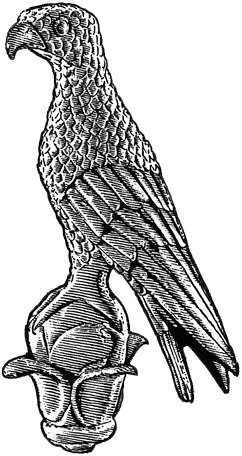 Επώνυμο: …………………………................Όνομα: …………………………….................Πατρώνυμο: ….…………………………….....ΑΜΚΑ: ……………………………………………..Κιν. τηλέφωνο: …………………................e-mail: ……………………………………………...Προςτη Γραμματεία του Τμήματος Φιλολογίαςτης Φιλοσοφικής Σχολήςτου Πανεπιστημίου Ιωαννίνων Παρακαλώ να κάνετε δεκτή την αίτησή μου για εγγραφή στο Τμήμα Φιλολογίας, ύστερα από την επιτυχία μου στης κατατακτήριες εξετάσεις του ακαδ. έτους 2020-2021.           Ιωάννινα,      /      /2021                  Ο/Η Αιτών/ούσα   (ονοματεπώνυμο & υπογραφή)